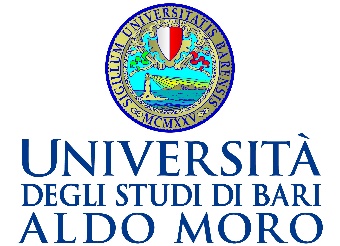 General informationGeneral informationGeneral informationGeneral informationAcademic subjectEnglish Laboratory (3rd Year)English Laboratory (3rd Year)English Laboratory (3rd Year)Degree coursePrimary Teacher EducationPrimary Teacher EducationPrimary Teacher EducationAcademic Year 3rd Year 3rd Year 3rd YearEuropean Credit Transfer and Accumulation System (ECTS)European Credit Transfer and Accumulation System (ECTS)European Credit Transfer and Accumulation System (ECTS) 2Language English English EnglishAcademic calendar (starting and ending date)Academic calendar (starting and ending date) Second Semester Second SemesterAttendance Mandatory Mandatory MandatoryProfessor/ LecturerName and SurnameRosita Belinda MaglieE-mailrosita.maglie@uniba.itTelephone0805714864Department and addressChiaia Napolitano Building, 3rd floor, office n. 315Virtual headquartersPlatform Teams. Code: 9z4kr8pTutoring (time and day)On Wednesdays from 10 to 11 a.m. It can change according to the academic year timetable and specific needs of the students and/or the professor in charge of the laboratory.SyllabusLearning ObjectivesThe student will have to: - develop an understanding of the typical problems of teaching L2 to young learners; find out how to structure a lesson for the young learners; - develop an understanding of how to establish routine; - explore examples of how to set up vocabulary games, storytelling activities and TPR activities; - experiment to develop a better awareness of teaching to young learners; - reflect on their own experiments; - gain awareness of the key factors in planning lessons for young learners; - understand the effects of the different distributions and timing of the lessons; - practice planning a series of typical activities for young learners.Course prerequisitesDoing well in the previous exam (English Lab 2); Knowledge of English (Level A2)Contents(a) Thematic Studies on specific themes related to Teaching English to (very) Young Learners (TEYL); (b) Teaching Methodologies; (c) Scientific Papers about TEYL; (d) Analysis of Children’s Literature; (d) Lesson PlansBooks and bibliographyhttps://www.teachingenglish.org.uk/article/crazy-animals-other-activities-teaching-young-learnersAdditional materialsThis book is written by the primary school teachers of English. It brings together the experience and expertise of teachers from around the world to provide a range of stimulating and exciting classroom activities for the primary classroom.  There are 50 tried and trusted activities which have been refined and improved over the years by teachers working in diverse contexts and environments. This book grew out of an Aston University - British Council research project called ‘Investigating Global Practices in Teaching English to Young Learners’.This publication is free to download.Work scheduleWork scheduleTotalLecturesLecturesHands	on	(Laboratory,	working	groups, seminars, field trips)Out-of-class study hours/ Self-study hoursHoursHoursHoursHoursHours 205515as wished by the studentECTSECTSECTSECTSECTS20.50.51.5as wished by the studentTeaching strategyTeaching strategyFrontal Lesson, Dialogue Lesson, Group Work, Problem Analysis, Problem Solving, Cooperative Learning, Rôle Reversal Student-Teacher; an ad-hoc Education blog.Frontal Lesson, Dialogue Lesson, Group Work, Problem Analysis, Problem Solving, Cooperative Learning, Rôle Reversal Student-Teacher; an ad-hoc Education blog.Frontal Lesson, Dialogue Lesson, Group Work, Problem Analysis, Problem Solving, Cooperative Learning, Rôle Reversal Student-Teacher; an ad-hoc Education blog.Expected learning outcomesExpected learning outcomesKnowledge and understanding on:Knowledge and understanding on:S/He understands – when the topic is general – what was told during an excerpt intended to mother tongue speakers of English.S/He understands – when the topic is general – what was told during an excerpt intended to mother tongue speakers of English.S/He understands – when the topic is general – what was told during an excerpt intended to mother tongue speakers of English.Applying knowledge and understanding on:Applying knowledge and understanding on:Understanding and/or giving a long speech on concrete or abstracts topics.Understanding and/or giving a long speech on concrete or abstracts topics.Understanding and/or giving a long speech on concrete or abstracts topics.Soft skillsSoft skillsMaking informed judgments and choicesUnderstanding the main idea by reading complex texts and/or watching videos by exactly pinpointing the information, ideas and opinions portrayed.  Making informed judgments and choicesUnderstanding the main idea by reading complex texts and/or watching videos by exactly pinpointing the information, ideas and opinions portrayed.  Making informed judgments and choicesUnderstanding the main idea by reading complex texts and/or watching videos by exactly pinpointing the information, ideas and opinions portrayed.  Communicating knowledge and understandingMaking lengthy conversation both on general and specific topics, e.g. a conversation about how to use group projects effectively.Capacities to continue learningReading authentic texts with a good level of understanding and thinking of the different strategies useful to teach (very) young learners how to read a book.   Assessment and feedbackMethods of assessmentThe exam includes a written test and an interview that can be taken on the dates set in the exam calendar.Evaluation criteriaThe exam includes a written test, at the end of the laboratory, which aims to assess the level of knowledge of the contents and methods illustrated during the laboratory. Furthermore, the exam is followed by an interview on topics that have not been the object of the written test, and which aims to evaluate the ability to present the contents orally and to reason critically on the lesson plan being ad-hoc conceived by each student.Criteria for assessment and attribution of the final markTheoretical-practical references to the Literature in the field of TEYLs and appropriate use of Academic EnglishAdditional informationMid-term tests conceived in order to improve writing, listening and communicative skills.